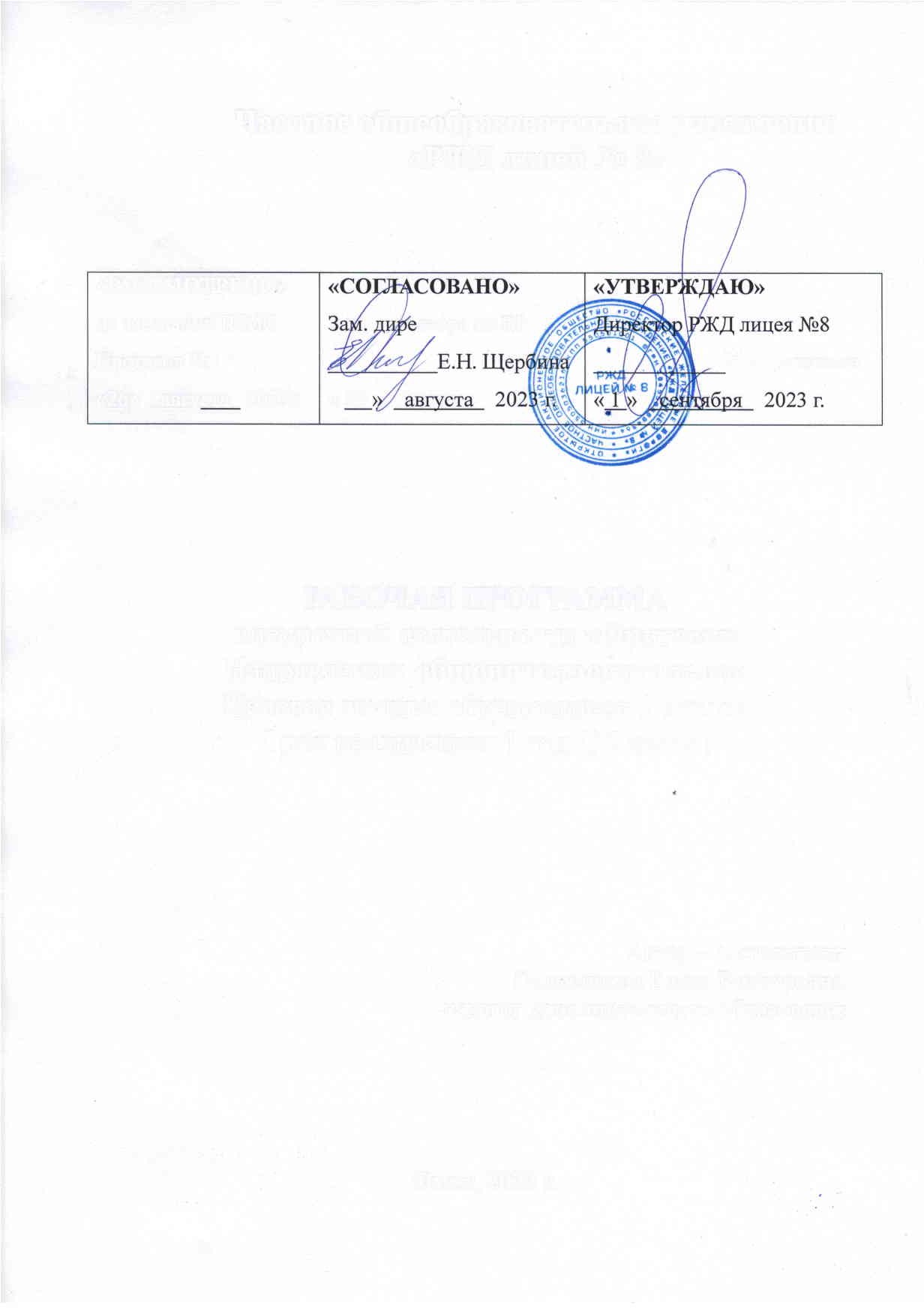 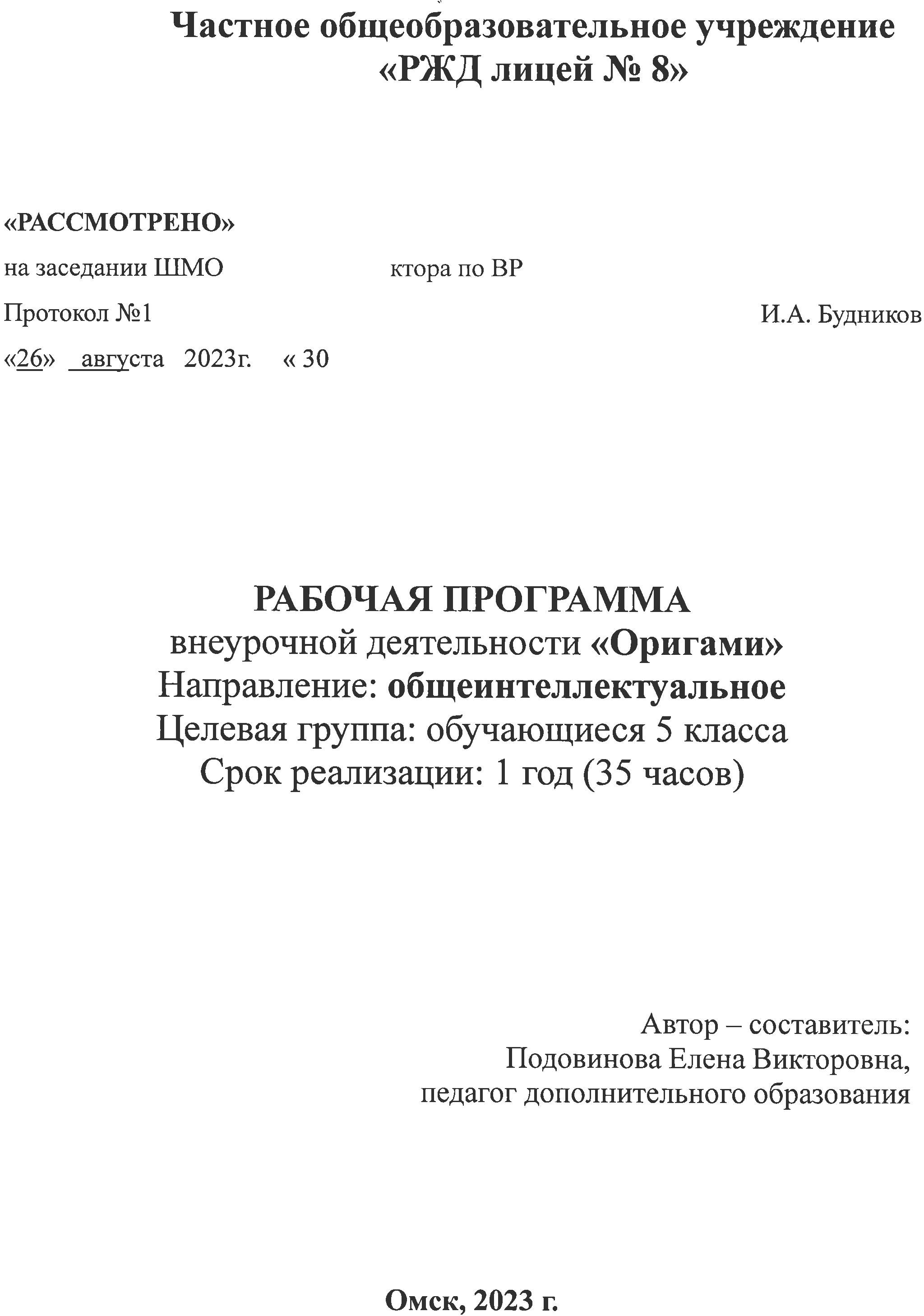 Содержание 1.Пояснительная записка …………………………………………………..…...3   1.1.Актуальность программы …………………………………………..…….4   1.2.Цель программы …………………………………………………………..6   1.3.Задачи программы ………………………………………………………...6   1.4.Планируемые результаты …………………………………………………72.Учебно-тематическое планирование ………………………………………...9   2.1.Учебно-тематический план ………………………………………………93.Содержание программы ……………………………………………………...114.Контрольно-оценочные средства ……………………………………….…...12   4.1.Мониторинг метапредметных и личностных достижений учащихся…135.Организационно-педагогические условия реализации программы………..15   5.1.Материально-технические условия…………………………………....…15   5.2.Учебно-методическое и информационное обеспечение…………......…15Приложение 1. Календарный учебный график ……………….………………171.ПОЯСНИТЕЛЬНАЯ ЗАПИСКА       Рабочая программа внеурочной деятельности «Оригами» определяет содержание образования детей 5 класса.       Программа разработана в соответствии с Порядком организации и осуществления образовательной деятельности по дополнительным общеобразовательным программам, утвержденным приказом Министерства образования и науки РФ от 29 августа 2013 г. № 1008, и статьей 75 Федерального закона № 273-ФЗ «Об образовании в Российской Федерации» данная программа была доработана в новой редакции. В 2018 году программа обновлена в соответствии с требованиями Порядка организации и осуществления образовательной деятельности по дополнительным общеобразовательным программам (утвержден приказом Министерства образования и науки РФ от 29.08.2013 № 1008).       Программа соответствует требованиям нормативно-правовых документов:- Федеральный Закон «Об образовании в Российской Федерации» от 29.12.2012 № 273-ФЗ.- Концепция развития дополнительного образования детей (утверждена распоряжением Правительства РФ от 04.09.2014 № 1726-р).- СанПиН 2.4.4.3172-14 «Санитарно-эпидемиологические требования к устройству, содержанию и организации режима работы образовательных организаций дополнительного образования детей» (утверждено постановлением Главного государственного санитарного врача РФ от 04.07.2014 № 41).А также на основе учебного плана внеурочной деятельности РЖД лицея №8 на 2023-2024 учебный год.      Рабочая программа внеурочной деятельности «Оригами» относится к программам обще интеллектуальной направленности.     Занятия оригами позволяют детям удовлетворить свои познавательные интересы, расширить информированность в данной образовательной области, обогатить навыки общения и приобрести умение осуществлять совместную деятельность в процессе освоения программы. Оригами — особый вид конструирования из бумаги: при помощи операций перегибания листа, изменения его положения в пространстве можно переходить от одной геометрической формы к другой, в результате чего появляется модель-образ.     За простотой внешней формой, возникающей в результате серии последовательно и аккуратно исполняемых действий, скрывается комплекс воздействий, благотворно влияющих на развитие ребёнка, происходящее как становление целостной индивидуальности. Поэтому в основе программы — концепция саморазвития, а оригами предложено как метод целостного развития ребёнка.1.1.Актуальность программы     Одной из важнейших задач образования является становление самостоятельности как устойчивой черты характера детей. Успешность решения этой задачи обусловлена состоянием познавательной активности детей, для стимулирования и поддержания которой нужны занятия оригами.        На занятиях гармонизируется развитие детей, происходит формирование базовых математических способностей, воспитывается активное познавательное отношение, удовлетворяется стремление детей к движению, конкретной деятельности, деятельному общению.     Практическая значимость:•	Учит детей различным приемам работы с бумагой, таким, как сгибание, многократное складывание, надрезание, склеивание.•	Развивает у детей способность работать руками, приучает к точным движениям пальцев, совершенствуется мелкая моторика рук, происходит развитие глазомера.•	Учит концентрации внимания, так как заставляет сосредоточиться на процессе изготовления поделки, учит следовать устным инструкциям.•	Стимулирует развитие памяти, так как ребенок, чтобы сделать поделку, должен запомнить последовательность ее изготовления, приемы и способы складывания.•	Знакомит детей с основными геометрическими понятиями: круг, квадрат, треугольник, угол, сторона, вершина и т.д., при этом происходит обогащение словаря ребенка специальными терминами.•	Развивает пространственное воображение – учит читать чертежи, по которым складываются фигурки и представлять по ним изделия в объеме, помогает развитию чертежных навыков, так как схемы понравившихся изделий нужно зарисовывать.•	Развивает художественный вкус и творческие способности детей, активизирует их воображение и фантазию.•	Способствует созданию игровых ситуаций, расширяет коммуникативные способности детей.•	Совершенствует трудовые навыки, формирует культуру труда, учит аккуратности, умению бережно и экономно использовать материал, содержать в порядке рабочее место.     В творческое объединение «Золотая нить. Оригами» принимаются все желающие учащихся 5 класса.      Занятия проводятся один раз в неделю, продолжительность 40 мин. Программа рассчитана на 1 год обучения, всего отводится 35 часов.     Ведущими формами организации внеурочной деятельности предполагаются: практические занятия; творческие конкурсы (поделок); инсценировки; коллективные игры и праздники; просмотр и обсуждение видеоматериала; творческие домашние задания; мини-проекты.       Основные виды деятельности учащихся: проектная деятельность;самостоятельная работа; знакомство с научно-популярной литературой; работа в парах, в малых и больших группах;коллективный творческий проект; творческие работы.1.2.Цель программы            Формирование творческих способностей учащихся школьного возраста средствами художественно-эстетической деятельности.      Занятия оригами направлены на всестороннее интеллектуальное и эстетическое развитие школьников, и повышение эффективности их обучения в средней школе.1.3.Задачи программы     Образовательные:Знакомство детей с основными геометрическими понятиями и базовыми формами оригами.Формирование умения следовать устным инструкциям, читать и зарисовывать схемы изделий.Обучение различным приемам работы с бумагой.Применение знаний, полученных на уроках природоведения, труда, рисования и других, для создания композиций с изделиями, выполненными в технике оригами.     Развивающие:Развитие внимания, памяти, логического и абстрактного мышления, пространственного воображения.Развитие мелкой моторики рук и глазомера.Развитие художественного вкуса, творческих способностей и фантазии детей.     Воспитательные:Воспитание интереса к искусству оригами.Расширение коммуникативных способностей детей.Формирование культуры труда и совершенствование трудовых навыков.1.4.Планируемые результатыЛичностные:К концу учебного года у обучающихся должны быть сформированы:•	осознание своей национальности, уважение к культуре и традициям народов мира;  •	мотивация творческой деятельности, включая учебно-познавательные мотивы, любознательность и интерес к приобретению новых знаний и умений;•	ориентация на образец поведения хорошего ученика, на учебное сотрудничество с учителем и одноклассниками;•	эстетические потребности, ценности и чувства.Метапредметные:Регулятивные УУД:Принимать цель деятельности на занятии.Проговаривать последовательность действий на занятии.Осуществлять выбор наиболее подходящих для выполнения задания материалов и инструментов.Умение выбирать и использовать различные виды бумаги для выполнения изделия.Выполнять практическую работу по предложенному плану с опорой на образцы и схемы.Умение проводить простейший анализ выполненной работы.Умение сравнивать свою работу с образцом исправлять замеченные ошибки.Совместно с педагогом и сверстниками давать эмоциональную оценку своей деятельности на занятии.Познавательные УУД:Сравнивать изучаемые материалы по их свойствам, делать простейшие обобщения.Группировать образы по декоративно-художественному признаку.Анализировать предлагаемое задание, отличать новое от уже известного.Ориентироваться в дополнительном материале.Находить ответы на вопросы, используя дополнительную литературу, свой жизненный опыт и информацию, полученную на занятии.Делать выводы о результате совместной работы группы.Преобразовывать информацию из одной формы в другую – в изделия.Коммуникативные УУД:Обучающийся научится:Слушать и слышать педагога и сверстников, совместно обсуждать предложенную или выявленную проблему.Выполнять предлагаемые задания в группе.Предметные:Обучающийся будет знать:Что такое оригами.Термины: сторона (верхняя, нижняя, левая, правая); диагональ, угол (верхний, нижний, левый, правый); «глухой» угол (нераскрывающийся); раскрывающийся угол; «глухая» сторона; центральная вертикальная линия, центральная горизонтальная линия; центр фигуры.Названия базовых форм: «треугольник», «воздушный змей», «двойной треугольник», «сложный квадрат», «дверь», «блин»; «катамаран». «птица», «лягушка», «дом».Условные знаки, принятые в оригами.Приемы складывания.Правила пользования ножницами и клеем.Правила техники безопасности при работе с ножницами.Обучающиеся должны уметь:Пользоваться основными приемами складывания.Пользоваться ножницами, клеем.Складывать базовые формы.Пользоваться технологической картой.Делать открытки, украшения для помещений в праздничные дни, игрушки - «оригами».Анализировать образец, анализировать свою работу.Составлять композиции из готовых поделок.2.Учебно-тематическое планирование 2.1.Учебно-тематический план 3.Содержание программы1.Беседа по охране труда. Знакомство с оригами (1 час)Правила поведения на занятиях оригами. Правила пользования материалами и инструментами. Термины, принятые в оригами. Изготовление квадрата из прямоугольного листа бумаги (два способа). Понятие «базовые формы»2.Базовая форма «Треугольник» (4 часа) Изготовление моделей: стаканчик, стилизованный цветок; кот, щенок, голубь мира; золотая рыбка, ворона; зайчонок, собачка3.Базовая форма «Блин» (1 час) Изготовление моделей: коробочка, игрушка-шутка4.Базовая форма «Воздушный змей» (3 часа) Изготовление моделей: гномик, кролик; восьмиконечная звезда, пингвин, лебедь5.Базовая форма «Двойной треугольник» (3 часа) Изготовление моделей: прыгающая лягушка, водяная бомбочка; летучая мышь, надувная рыбка, снежинка, елка6.Базовая форма «Катамаран» (4 часа) Изготовление моделей: маска - настроение, кусудама7.Базовая форма «Птица» (3 часа) Изготовление моделей: журавлик счастья, ласточка, летящий журавль, улитка, мышь8.Базовая форма «Дверь» (1 час) Изготовление модели кубика9.Модели на основе прямоугольника (2 часа) Изготовление моделей: сердечко, открытка к 23 февраля. Оформление композиций и поздравительных открыток.10.Базовая форма «Квадрат» (2 часа) Изготовление цветов (модель тюльпана), коробочка - звезда, открытка к 8 Марта. Оформление композиций и поздравительных открыток.11.Базовая форма «Лягушка» (2 часа) Изготовление моделей: надувная лягушка, ирис, колокольчик12.Базовая форма «Дом» (1 час) Изготовление пасхальной открытки13.Модели на основе прямоугольника и треугольника (4 часа) Изготовление моделей: хлопушка, самолет, письмо, бантик-бабочка, катер, рамка для фото14.Модульное оригами (3 часа) Изготовление модели вазы15.Итоговое занятие (1 час) Подведение итогов года. Выставка работ 4.Контрольно-оценочные средства       Диагностика результатов осуществляется с помощью текущего, промежуточного и итогового контроля.       Текущий контроль осуществляется путем поурочной беседы-опроса, где обучающийся объясняет, чем он занимался на предыдущем занятии, с каким инструментом и материалом работал, какой вид деятельности выполнял, чему научился.       Промежуточный – путем выполнения самостоятельных работ по итогам каждого модуля, где при выполнении поделок обучающиеся должны продемонстрировать свои навыки и умения, полученные в ходе занятий на данном этапе.       Итоговый – путем проведения выставок по итогам полугодия и в конце учебного года. Высшая оценка для участника – получение призового места.       При отслеживании деятельности используются следующие методики:— методика «Если бы ты был волшебником… Если бы у тебя была волшебная   палочка»;— методика изучения мотивов участия обучающихся в деятельности (подготовлена профессором Л.В. Байбородовой);— методика изучения удовлетворенности обучающимися жизнью кружка (разработана доцентом А.А. Андреевым).       Выявляется степень удовлетворенности обучающимися занятиями, высказываются пожелания и предложения.4.1.Мониторинг метапредметных и личностных достиженийучащихся        Карта наблюдения метапредметных результатов позволяет определить уровень сформированности универсальных учебных действий с разбивкой каждого УУД на показатели в соответствии с информационной таблицей карты по критерию самостоятельности выполнения действия. Действие учащегося оценивается по шкале в 2 балла: 2 балла- действие выполняет самостоятельно или с небольшой помощью учителя;1 балл- требуется непосредственная поддержка учителя; 0 баллов- действие не выполняется даже после непосредственной поддержки учителя.        Исходя из полученных данных можно определить уровень сформированности УУД у каждого ребенка: высокий, средний, низкий.Информационная таблица карты наблюденияметапредметных результатов5.Организационно-педагогические условия реализации Программы5.1.Материально-технические условия      Индивидуальные технологические карты-схемы, образцы моделей из фонда учителя, ножницы, клей, карандаши, клеенка, коробочка для мусора, салфетки для приклеивания, фломастеры.       Технические средства обучения:1. компьютер2. телевизор3. принтер5.2.Учебно-методическое и информационное обеспечение      Литература для учителя:Афонькин С.Ю., Афонькина Е.Ю. Оригами. Игры и фокусы с бумагой. СПб, «Химия», 1994Афонькин С.Ю., Лежнева Л.В., Пудова В.П. Оригами и аппликация, СПб, «Кристалл», 1998Богатеева З.А. Чудесные поделки из бумаги. М, «Просвещение», 1992Долженко Г.И. 100 оригами. Ярославль, «Академия развития», 1999Коротеев И.А. Оригами для малышей. М, «Просвещение», 1996Пудова В.П., Лежнева Л.В. Легенды о цветах. Приложение к журналу «Оригами», М, «Аким», 1998Сержантова Т.Б. 100 праздничных моделей оригами. М, «Айрис Пресс», 2006Тарабарина Т.И. Оригами и развитие ребенка. Ярославль, «Академия развития», 1998ШпикаловаТ.Я. Народное искусство на уроках декоративного рисования. М.,1979Яшухин А.П., Ломов С.П. Живопись.М., 1998     Литература для учащихся:Афонькин С.Ю., Лежнева Л.В., Пудова В.П. Оригами и аппликация, СПб, «Кристалл», 1998Долженко Г.И. 100 оригами. Ярославль, «Академия развития», 1999Игрушки из бумаги. Около 100 моделей простых и сложных для детей и взрослых. СПб, «Дельта», 1996Коротеев И.А. Оригами для малышей. М, «Просвещение», 1996Пудова В.П., Лежнева Л.В. Легенды о цветах. Приложение к журналу «Оригами», М, «Аким», 1998Соколова С.В. Игрушки-оригамушки. СПб, «Химия», 1997Соколова С.В. Театр оригами. Игрушки из бумаги. М: «Эксмо», СПб: «Валери СПД», 2003Соколова С. Сказки из бумаги. СПб, «Валерии СПб» «Сфинкс СПб», 1998Сержантова Т.Б. 366 моделей оригами. М, «Айрис Пресс», 2005Сержантова Т.Б. 100 праздничных моделей оригами. М, «Айрис Пресс», 2006Приложение 1Календарный учебный график В связи с режимом работы РЖД лицея №8 рабочая программа для 5 класса скорректирована до 34 часов.Разделы и темы программыКоличество часовКоличество часовРазделы и темы программыАвторская программаРабочая программа1.Вводное занятие2.Базовая форма «треугольник» 3.Базовая форма «Блин» 4.Базовая форма «Воздушный змей» 5.Базовая форма «Двойной треугольник» 6.Базовая форма «Катамаран» 
7.Базовая форма «Птица» 8.Базовая форма «Дверь» 9.Модели на основе прямоугольника 10.Базовая форма «Квадрат» 11.Базовая форма «Лягушка» 12.Базовая форма «Дом» 13.Модели на основе прямоугольника и треугольника14.Модульное оригами 15.Итоговое занятие 141334312221431141334312221431Всего:3535№ п/пНаименование раздела, темыКоличество часовКоличество часовКоличество часовФормы аттестации, контроля№ п/пНаименование раздела, темывсеготеорияпрактикаФормы аттестации, контроля12345678910111213141516171819202122232425262728293031323334351.Вводное занятие (1ч)Беседа по охране труда. Знакомство с оригами. Изготовление квадрата из прямоугольного листа бумаги. Понятие «базовые формы»2.Базовая форма «треугольник» (4ч)-Стаканчик и стилизованный цветок-Базовая форма «Треугольник». Кот, щенок, голубь мира-Золотая рыбка, ворона -Зайчонок, собачка3.Базовая форма «Блин» (1ч)-Коробочка, игрушка-шутка
4.Базовая форма «Воздушный змей» (4ч)-Гномик, кролик-Восьмиконечная звезда-Пингвин, лебедь5.Базовая форма «Двойной треугольник» (3ч)-Прыгающая лягушка, водяная «бомбочка»-Летучая мышь, надувная рыбка-Снежинка, елка6.Базовая форма «Катамаран» (4ч)
-Маска-настроение-Кусудама-Кусудама-Кусудама7.Базовая форма «Птица» (3ч)-Журавлик счастья-Ласточка, летящий журавль-Улитка, мышь
8.Базовая форма «Дверь» (1ч)-Кубик9.Модели на основе прямоугольника (2ч)-Сердечко Оформление поздравительной открытки
-Поздравительная открытка к 23 февраля.10.Базовая форма «Квадрат» (2ч)-Цветы, коробочка – звезда-Поздравительная открытка к 8 Марта11.Базовая форма «Лягушка» (2ч)-Надувная лягушка-Ирис, колокольчик12.Базовая форма «Дом» (1ч)-Поздравительная пасхальная открытка13.Модели на основе прямоугольника и треугольника (4ч)-Хлопушка, самолет-Письмо, бантик-бабочка-Катер -Рамка для фото14.Модульное оригами (2ч)-Ваза. Поготовка-Ваза. Сборка-Ваза. Отделка15.Итоговое занятие (1ч)Подведение итогов года14143431222142110,50,50,50,50,50,50,50,50,50,510,51110,51111110,51110,51110,50,510,5110,50,51110,511ОпросТворч.работаТворч.работаТворч.работаТворч.работаТворч.работаТворч.работаТворч.работаТворч.работаТворч.работаТворч.работаТворч.работаТворч.работаТворч.работаТворч.работаТворч.работаВыставка,тестТворч.работаТворч.работаТворч.работа,Творч.работаТворч.работаТворч.работаТворч.работаТворч.работаТворч.работаТворч.работаТворч.работа,Творч.работаТворч.работаТворч.работаТворч.работаТворч.работаТворч.работаТворч.работаВыставка тестИтого 35728УУДУУДУУДКритерииКритерииКритерииКритерииБаллРегулятивные УУДРегулятивные УУДРегулятивные УУД1Цель задания(Целеполагание)Цель задания(Целеполагание)Определяет цель выполнения заданий с помощью учителя или самостоятельноОпределяет цель выполнения заданий с помощью учителя или самостоятельноОпределяет цель выполнения заданий с помощью учителя или самостоятельноОпределяет цель выполнения заданий с помощью учителя или самостоятельно21Цель задания(Целеполагание)Цель задания(Целеполагание)Требуется повторное напоминание учителя о целях заданийТребуется повторное напоминание учителя о целях заданийТребуется повторное напоминание учителя о целях заданийТребуется повторное напоминание учителя о целях заданий11Цель задания(Целеполагание)Цель задания(Целеполагание)Не может определить цель выполнения заданий даже под руководством учителяНе может определить цель выполнения заданий даже под руководством учителяНе может определить цель выполнения заданий даже под руководством учителяНе может определить цель выполнения заданий даже под руководством учителя02План выполнения задания(Планирование)План выполнения задания(Планирование)Определяет план выполнения заданий с помощью учителя или самостоятельноОпределяет план выполнения заданий с помощью учителя или самостоятельноОпределяет план выполнения заданий с помощью учителя или самостоятельноОпределяет план выполнения заданий с помощью учителя или самостоятельно22План выполнения задания(Планирование)План выполнения задания(Планирование)Требуется повторное напоминание учителя о плане выполнения заданийТребуется повторное напоминание учителя о плане выполнения заданийТребуется повторное напоминание учителя о плане выполнения заданийТребуется повторное напоминание учителя о плане выполнения заданий12План выполнения задания(Планирование)План выполнения задания(Планирование)Не может определить план выполнения заданий даже под руководством учителяНе может определить план выполнения заданий даже под руководством учителяНе может определить план выполнения заданий даже под руководством учителяНе может определить план выполнения заданий даже под руководством учителя03Контроль в форме сличения работы с заданным эталоном(Контроль)Контроль в форме сличения работы с заданным эталоном(Контроль)Осуществляет контроль самостоятельно и с помощью учителяОсуществляет контроль самостоятельно и с помощью учителяОсуществляет контроль самостоятельно и с помощью учителяОсуществляет контроль самостоятельно и с помощью учителя23Контроль в форме сличения работы с заданным эталоном(Контроль)Контроль в форме сличения работы с заданным эталоном(Контроль)Испытывает затруднения в сличении работы с заданным эталономИспытывает затруднения в сличении работы с заданным эталономИспытывает затруднения в сличении работы с заданным эталономИспытывает затруднения в сличении работы с заданным эталоном13Контроль в форме сличения работы с заданным эталоном(Контроль)Контроль в форме сличения работы с заданным эталоном(Контроль)Не осуществляет контрольНе осуществляет контрольНе осуществляет контрольНе осуществляет контроль04Дополнения, исправления в работе при расхождении с эталоном (образцом)(Коррекция)Дополнения, исправления в работе при расхождении с эталоном (образцом)(Коррекция)Самостоятельно или с помощью учителя вносит исправления в работу при расхождении с эталономСамостоятельно или с помощью учителя вносит исправления в работу при расхождении с эталономСамостоятельно или с помощью учителя вносит исправления в работу при расхождении с эталономСамостоятельно или с помощью учителя вносит исправления в работу при расхождении с эталоном24Дополнения, исправления в работе при расхождении с эталоном (образцом)(Коррекция)Дополнения, исправления в работе при расхождении с эталоном (образцом)(Коррекция)Вносит исправления при непосредственной поддержке учителяВносит исправления при непосредственной поддержке учителяВносит исправления при непосредственной поддержке учителяВносит исправления при непосредственной поддержке учителя14Дополнения, исправления в работе при расхождении с эталоном (образцом)(Коррекция)Дополнения, исправления в работе при расхождении с эталоном (образцом)(Коррекция)Ошибок не видитОшибок не видитОшибок не видитОшибок не видит0ИТОГО: 8–6 баллов — высокий уровень, 5–3 балла — средний уровень, 2–0 баллов — низкий уровеньИТОГО: 8–6 баллов — высокий уровень, 5–3 балла — средний уровень, 2–0 баллов — низкий уровеньИТОГО: 8–6 баллов — высокий уровень, 5–3 балла — средний уровень, 2–0 баллов — низкий уровеньИТОГО: 8–6 баллов — высокий уровень, 5–3 балла — средний уровень, 2–0 баллов — низкий уровеньИТОГО: 8–6 баллов — высокий уровень, 5–3 балла — средний уровень, 2–0 баллов — низкий уровеньИТОГО: 8–6 баллов — высокий уровень, 5–3 балла — средний уровень, 2–0 баллов — низкий уровеньПознавательные УУДПознавательные УУДПознавательные УУДПознавательные УУДПознавательные УУД11Нахождение общего и различного (сравнение)Нахождение общего и различного (сравнение)Сравнивает и группирует предметы, объекты: находит общее и различное с помощью учителя или самостоятельноСравнивает и группирует предметы, объекты: находит общее и различное с помощью учителя или самостоятельноСравнивает и группирует предметы, объекты: находит общее и различное с помощью учителя или самостоятельно211Нахождение общего и различного (сравнение)Нахождение общего и различного (сравнение)Сравнивает и группирует предметы при помощи наводящих вопросов учителяСравнивает и группирует предметы при помощи наводящих вопросов учителяСравнивает и группирует предметы при помощи наводящих вопросов учителя111Нахождение общего и различного (сравнение)Нахождение общего и различного (сравнение)Не может сравнивать предметыНе может сравнивать предметыНе может сравнивать предметы022Выделение существенного в изучаемомВыделение существенного в изучаемомВыделяет существенное в изучаемом материале, даёт название просмотренному ролику самостоятельно или с помощью учителяВыделяет существенное в изучаемом материале, даёт название просмотренному ролику самостоятельно или с помощью учителяВыделяет существенное в изучаемом материале, даёт название просмотренному ролику самостоятельно или с помощью учителя222Выделение существенного в изучаемомВыделение существенного в изучаемомВыделяет существенное в изучаемом материале при непосредственной поддержке учителяВыделяет существенное в изучаемом материале при непосредственной поддержке учителяВыделяет существенное в изучаемом материале при непосредственной поддержке учителя122Выделение существенного в изучаемомВыделение существенного в изучаемомГлавным в теме определяет несущественное, не может определить темуГлавным в теме определяет несущественное, не может определить темуГлавным в теме определяет несущественное, не может определить тему033Ответы на простые и сложные вопросы учителя, самостоятельная постановка вопросов, нахождение нужной информацию в учебнике (ЭП), рабочей тетради, на портале «Кувырком»Ответы на простые и сложные вопросы учителя, самостоятельная постановка вопросов, нахождение нужной информацию в учебнике (ЭП), рабочей тетради, на портале «Кувырком»Отвечает на сложные и простые вопросы учителя, может найти нужную информацию в рабочей тетради, на порталеОтвечает на сложные и простые вопросы учителя, может найти нужную информацию в рабочей тетради, на порталеОтвечает на сложные и простые вопросы учителя, может найти нужную информацию в рабочей тетради, на портале233Ответы на простые и сложные вопросы учителя, самостоятельная постановка вопросов, нахождение нужной информацию в учебнике (ЭП), рабочей тетради, на портале «Кувырком»Ответы на простые и сложные вопросы учителя, самостоятельная постановка вопросов, нахождение нужной информацию в учебнике (ЭП), рабочей тетради, на портале «Кувырком»Отвечает на простые вопросы учителя, возникают затруднения при работе на портале «Кувырком» (после напоминаний педагога)Отвечает на простые вопросы учителя, возникают затруднения при работе на портале «Кувырком» (после напоминаний педагога)Отвечает на простые вопросы учителя, возникают затруднения при работе на портале «Кувырком» (после напоминаний педагога)133Ответы на простые и сложные вопросы учителя, самостоятельная постановка вопросов, нахождение нужной информацию в учебнике (ЭП), рабочей тетради, на портале «Кувырком»Ответы на простые и сложные вопросы учителя, самостоятельная постановка вопросов, нахождение нужной информацию в учебнике (ЭП), рабочей тетради, на портале «Кувырком»Не отвечает на вопросы учителя, не работает на порталеНе отвечает на вопросы учителя, не работает на порталеНе отвечает на вопросы учителя, не работает на портале0ИТОГО: 6–5 баллов — высокий уровень, 4–3 балла — средний уровень, 2–0 баллов — низкий уровеньИТОГО: 6–5 баллов — высокий уровень, 4–3 балла — средний уровень, 2–0 баллов — низкий уровеньИТОГО: 6–5 баллов — высокий уровень, 4–3 балла — средний уровень, 2–0 баллов — низкий уровеньИТОГО: 6–5 баллов — высокий уровень, 4–3 балла — средний уровень, 2–0 баллов — низкий уровеньИТОГО: 6–5 баллов — высокий уровень, 4–3 балла — средний уровень, 2–0 баллов — низкий уровеньИТОГО: 6–5 баллов — высокий уровень, 4–3 балла — средний уровень, 2–0 баллов — низкий уровеньИТОГО: 6–5 баллов — высокий уровень, 4–3 балла — средний уровень, 2–0 баллов — низкий уровеньКоммуникативные УУДКоммуникативные УУДКоммуникативные УУДКоммуникативные УУДКоммуникативные УУД11Умение слушать и вступать в диалогУмение слушать и вступать в диалогУмение слушать и вступать в диалогУмение слушать и вступать в диалогУчаствует в диалоге, слушает и понимает речь других211Умение слушать и вступать в диалогУмение слушать и вступать в диалогУмение слушать и вступать в диалогУмение слушать и вступать в диалогУчаствует в диалоге, но старается высказать своё мнение, не слушая других собеседников / участвует в диалоге по просьбе учителя111Умение слушать и вступать в диалогУмение слушать и вступать в диалогУмение слушать и вступать в диалогУмение слушать и вступать в диалогНе участвует в диалоге022Выполняя различные роли в группе, сотрудничать в совместном решении проблемы (задачи)Выполняя различные роли в группе, сотрудничать в совместном решении проблемы (задачи)Выполняя различные роли в группе, сотрудничать в совместном решении проблемы (задачи)Выполняя различные роли в группе, сотрудничать в совместном решении проблемы (задачи)Может координировать свою деятельность в группе, активно включается в процесс общения222Выполняя различные роли в группе, сотрудничать в совместном решении проблемы (задачи)Выполняя различные роли в группе, сотрудничать в совместном решении проблемы (задачи)Выполняя различные роли в группе, сотрудничать в совместном решении проблемы (задачи)Выполняя различные роли в группе, сотрудничать в совместном решении проблемы (задачи)Работает в группе при постоянной поддержке учителя, возникают трудности коммуникации122Выполняя различные роли в группе, сотрудничать в совместном решении проблемы (задачи)Выполняя различные роли в группе, сотрудничать в совместном решении проблемы (задачи)Выполняя различные роли в группе, сотрудничать в совместном решении проблемы (задачи)Выполняя различные роли в группе, сотрудничать в совместном решении проблемы (задачи)Отказывается работать в группе033Умение договариваться и использовать ресурсы другогоУмение договариваться и использовать ресурсы другогоУмение договариваться и использовать ресурсы другогоУмение договариваться и использовать ресурсы другогоМожет участвовать во взаимодействии в паре с любым учеником из класса, способен приходить к общему решению233Умение договариваться и использовать ресурсы другогоУмение договариваться и использовать ресурсы другогоУмение договариваться и использовать ресурсы другогоУмение договариваться и использовать ресурсы другогоУчаствует в работе в паре только избирательно, способен приходить к общему решению при непосредственной поддержке учителя133Умение договариваться и использовать ресурсы другогоУмение договариваться и использовать ресурсы другогоУмение договариваться и использовать ресурсы другогоУмение договариваться и использовать ресурсы другогоОтказывается от работы в паре044Участие в коллективном обсуждении проблемыУчастие в коллективном обсуждении проблемыУчастие в коллективном обсуждении проблемыУчастие в коллективном обсуждении проблемыВключается в коллективное обсуждение проблемы самостоятельно или при некоторой поддержке учителя244Участие в коллективном обсуждении проблемыУчастие в коллективном обсуждении проблемыУчастие в коллективном обсуждении проблемыУчастие в коллективном обсуждении проблемыПринимает участие в коллективном обсуждении проблемы при непосредственном сопровождении учителя144Участие в коллективном обсуждении проблемыУчастие в коллективном обсуждении проблемыУчастие в коллективном обсуждении проблемыУчастие в коллективном обсуждении проблемыНе включается в коллективное обсуждение0ИТОГО: 8–6 баллов — высокий уровень, 5–3 балла — средний уровень, 2–0 баллов — низкий уровеньИТОГО: 8–6 баллов — высокий уровень, 5–3 балла — средний уровень, 2–0 баллов — низкий уровеньИТОГО: 8–6 баллов — высокий уровень, 5–3 балла — средний уровень, 2–0 баллов — низкий уровеньИТОГО: 8–6 баллов — высокий уровень, 5–3 балла — средний уровень, 2–0 баллов — низкий уровеньИТОГО: 8–6 баллов — высокий уровень, 5–3 балла — средний уровень, 2–0 баллов — низкий уровеньИТОГО: 8–6 баллов — высокий уровень, 5–3 балла — средний уровень, 2–0 баллов — низкий уровеньИТОГО: 8–6 баллов — высокий уровень, 5–3 балла — средний уровень, 2–0 баллов — низкий уровеньИТОГИ ФОРМИРОВАНИЯ  УУД (регулятивных, познавательных, коммуникативных)22–16 баллов — высокий уровень, 15–9 баллов — средний уровень; 8–0 баллов — низкий уровеньИТОГИ ФОРМИРОВАНИЯ  УУД (регулятивных, познавательных, коммуникативных)22–16 баллов — высокий уровень, 15–9 баллов — средний уровень; 8–0 баллов — низкий уровеньИТОГИ ФОРМИРОВАНИЯ  УУД (регулятивных, познавательных, коммуникативных)22–16 баллов — высокий уровень, 15–9 баллов — средний уровень; 8–0 баллов — низкий уровеньИТОГИ ФОРМИРОВАНИЯ  УУД (регулятивных, познавательных, коммуникативных)22–16 баллов — высокий уровень, 15–9 баллов — средний уровень; 8–0 баллов — низкий уровеньИТОГИ ФОРМИРОВАНИЯ  УУД (регулятивных, познавательных, коммуникативных)22–16 баллов — высокий уровень, 15–9 баллов — средний уровень; 8–0 баллов — низкий уровеньИТОГИ ФОРМИРОВАНИЯ  УУД (регулятивных, познавательных, коммуникативных)22–16 баллов — высокий уровень, 15–9 баллов — средний уровень; 8–0 баллов — низкий уровеньИТОГИ ФОРМИРОВАНИЯ  УУД (регулятивных, познавательных, коммуникативных)22–16 баллов — высокий уровень, 15–9 баллов — средний уровень; 8–0 баллов — низкий уровень№Месяц Число Время проведения занятияТема занятияКоличество часовФорма занятияФорма контроляМесто проведения12345678910111213141516171819202122232425262728293031323334Сентябрь ОктябрьНоябрьДекабрь Январь Февраль Март Апрель Май0411182502091623132027041118251522290512192604111801081522290613202714.00-14.40-Введение, ПТББазовая форма «Треугольник»-Стаканчик и стилизованный цветок-Кот, щенок, голубь мира-Золотая рыбка, ворона -Зайчонок, собачкаБазовая форма «Блин»-Коробочка, игрушка-шутка
Базовая форма «Воздушный змей»-Гномик, кролик-Восьмиконечная звезда-Пингвин, лебедьБазовая форма «Двойной треугольник»-Прыгающая лягушка, водяная «бомбочка»-Летучая мышь, надувная рыбка-Снежинка, елкаБазовая форма «Катамаран»-Маска-настроение-Кусудама-Кусудама-КусудамаБазовая форма «Птица»-Журавлик счастья-Ласточка, летящий журавль-Улитка, мышь
Базовая форма «Дверь»-КубикМодели на основе прямоугольника-Сердечко Оформление поздравительной открытки
-Поздравительная открытка к 23 февраля.Базовая форма «Квадрат»-Цветы, коробочка – звезда-Поздравительная открытка к 8 МартаБазовая форма «Лягушка»-Надувная лягушка-Ирис, колокольчикБазовая форма «Дом»-Поздравительная пасхальная открыткаМодели на основе прямоугольника и треугольника-Хлопушка, самолет-Письмо, бантик-бабочка-Катер -Рамка для фотоМодульное оригами-Ваза. Подготовка-Ваза. Сборка-Ваза.  Отделка-Итоговое занятие11111111111111111111111111111111111Беседа,игра Пр.раб.Пр.раб.Пр.раб.Пр.раб. Пр.раб.Пр.раб.Пр.раб.Пр.раб.Пр.раб.Пр.раб.Пр.раб.Пр.раб.Пр.раб.Пр.раб.Пр.раб.Пр.раб.Пр.раб.Пр.раб.Пр.раб.См.раб.См.раб.Пр.раб.См.раб.Пр.раб. Пр.раб.См.раб.Пр.раб.Пр.раб.Пр.раб.Пр.раб.Пр.раб.Пр.раб.Пр.раб.ЭкскурсияОпрос Тв.раб.Тв.раб.Тв.раб.Тв.раб. Тв.раб.Тв.раб.Тв.раб.Тв.раб.Тв.раб.Тв.раб.Тв.раб.Тв.раб.Тв.раб.Тв.раб.Выставка, тестТв.раб.Тв.раб.Тв.раб.Тв.раб.Тв.раб.Тв.раб.Тв.раб.Тв.раб. Тв.раб.,Тв.раб. Тв.рабТв.раб. Тв.рабТв.раб Тв.раб.Тв.рабТв.раб. Тв.рабВыставка, тестКаб.Тех.Каб.Тех.Каб.Тех.Каб.Тех.Каб.Тех.Каб.Тех.Каб.Тех.Каб.Тех.Каб.Тех.Каб.Тех.Каб.Тех.Каб.Тех.Каб.Тех.Каб.Тех.Каб.Тех.ШколаКаб.Тех.Каб.Тех.Каб.Тех.Каб.Тех.Каб.Тех.Каб.Тех.Каб.Тех.Каб.Тех.Каб.Тех.Каб.Тех.Каб.Тех.Каб.Тех.Каб.Тех.Каб.Тех.Каб.Тех.Каб.Тех.Каб.Тех.Каб.Тех.Школа 